	КАРАР  	      РЕШЕНИЕ20 март  2015 й.                   №  461                20 марта 2015 г.О внесении изменений в решение Совета сельского поселения Максим - Горьковский сельсовет муниципального района  Белебеевский район Республики Башкортостан от 24 октября 2006 года № 05«Об установлении земельного налога»Руководствуясь главой 31 Налогового кодекса Российской Федерации,  Федеральным законом от 04 ноября 2014 года №347-ФЗ «О внесении изменений в части первую и вторую Налогового кодекса Российской Федерации» и решением Совета сельского поселения Максим-Горьковский сельсовет муниципального района Белебеевский район Республики Башкортостан от 24 октября 2006 года № 05 «Об установлении земельного налога» Совет сельского поселения Максим-Горьковский сельсовет муниципального района Белебеевский район Республики Башкортостан РЕШИЛ:1. В решение Совета сельского поселения Максим - Горьковский сельсовет муниципального района Белебеевский район Республики Башкортостан  от 24 октября 2006 года  № 05  «Об установлении земельного налога»  внести следующие изменения:1.1. В пункте 4 абзац со словами «Крестьянским (фермерским) хозяйствам и другим сельскохозяйственным предприятиям, физическим лицам, являющимся индивидуальными предпринимателями, предоставить право не исчислять и не уплачивать авансовые платежи по налогу в течение налогового периода» изложить в следующей редакции:«Крестьянским (фермерским) хозяйствам, созданным в качестве юридического лица, и другим сельскохозяйственным предприятиям, предоставить право не исчислять и не уплачивать авансовые платежи по налогу в течение налогового периода».1.2. В абзаце 1 пункта 5 слова «и физическими лицами, являющимися индивидуальными предпринимателями» исключить.1.3. Пункт 7 изложить в следующей редакции:«7. Налоговая база уменьшается на не облагаемую налогом сумму в размере 10000 рублей на одного налогоплательщика на территории сельского поселения Максим-Горьковский сельсовет муниципального района Белебеевский район Республики Башкортостан в отношении земельного участка, находящегося в собственности, постоянном (бессрочном) пользовании или пожизненно наследуемом владении для категорий налогоплательщиков, установленных пунктом 5 статьи 391 Налогового кодекса Российской Федерации.Если размер не облагаемой налогом суммы, предусмотренной пунктом 7 настоящего решения, превышает размер налоговой базы, определенной в отношении земельного участка, налоговая база принимается равной нулю.».1.4. Пункт 13 исключить.2. Изменения, изложенные в настоящем решении,  распространяются на правоотношения, возникшие с 1 января 2015 года.3. Настоящее решение вступает в силу после его официального обнародования.Председатель Совета                                                Н.К. КрасильниковаБАШКОРТОСТАН   РЕСПУБЛИКА3ЫБ2л2б2й районы муниципаль райлныны8Максим-Горький ауыл  Советы ауыл  бил2м23е  Советы.Горький ис. ПУЙ ауылы, Бакса  урамы, 3          Тел. 2-07-40, факс: 2-08-98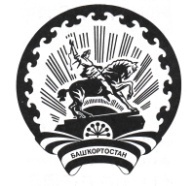 РЕСПУБЛИКА   БАШКОРТОСТАНСовет  сельского поселенияМаксим – Горьковский  сельсоветмуниципального района  Белебеевский район452014, с. ЦУП им. М, Горького, ул. Садовая, д.3         Тел. 2-08-98, факс: 2-08-98